Программа мероприятий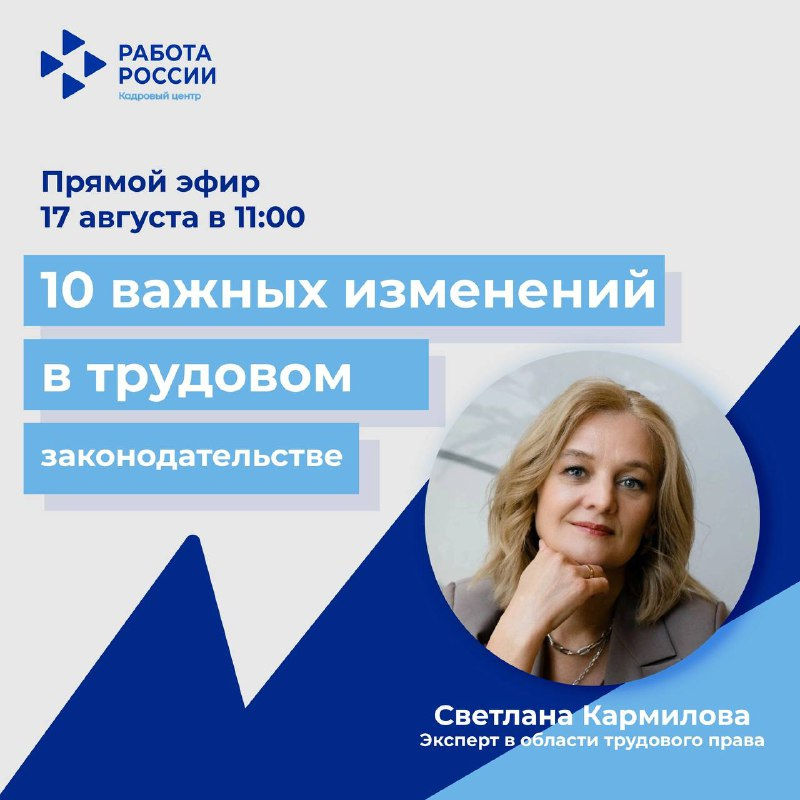 Изменения в трудовом законодательстве - неотъемлемая часть современного бизнеса. Но как быть в условиях постоянных изменений? 
Эфир проведет Светлана Кармилова, эксперт в области трудового права.
Вы узнаете:
- Новые требования к электронным кадровым документам, которые вступили в силу с 1 марта 2023 года; 
- Изменения в воинском учете сотрудников;
- Порядок учета рабочего времени и отпусков;
- Новые правила оформления трудовых договоров и оплаты труда;
- Предоставление новых форм отчетов в Центр занятости;
- Порядок приема иностранцев на работу. 

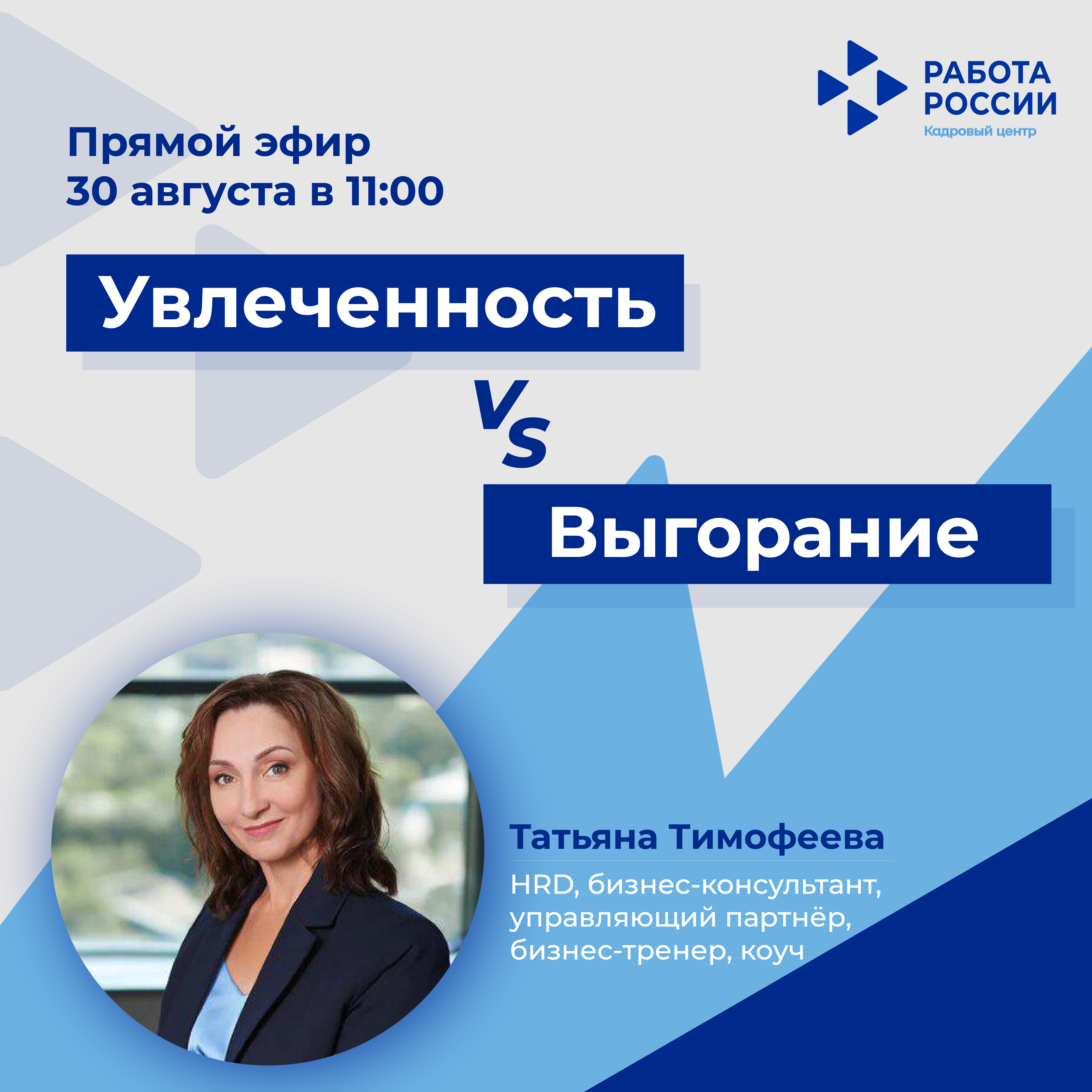 Стабильное эмоциональное состояние - залог эффективности и успеха. Как не перейти тонкую грань от увлеченности к выгоранию?Эфир проведет Татьяна Тимофеева, эксперт в области управления персоналом, действующий HRD, бизнес-консультант.Вы узнаете:
- Плюсы и минусы увлеченности делом;
- В чем отличие угасания от выгорания;
- Факторы, способствующие появлению устойчивого интереса; 
- Что сделать, чтобы повысить свою увлеченность.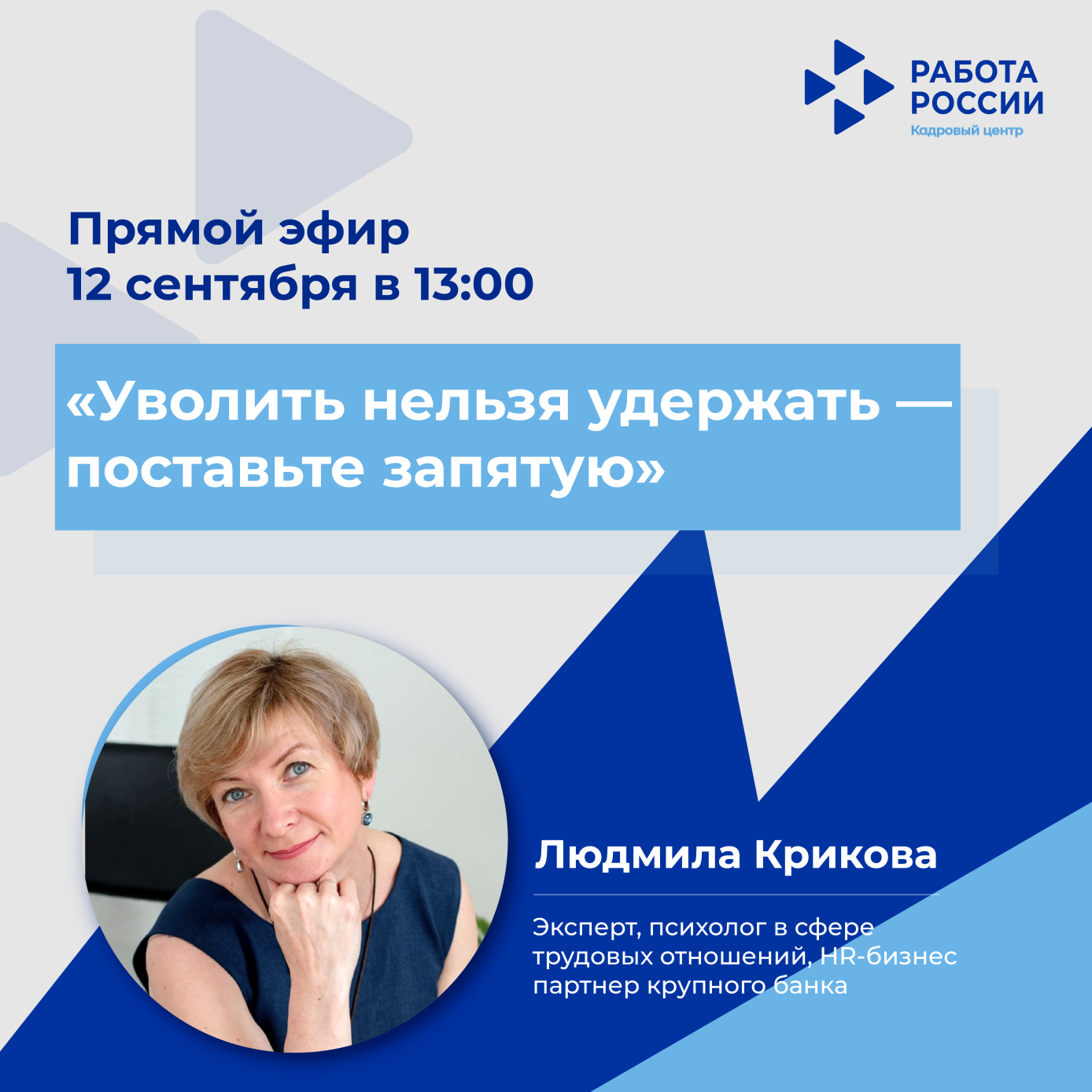 Дефицит кадров на рынке труда ставит под угрозу эффективность бизнеса. Какую стратегию работы с персоналом выбрать компании?Эфир проведет Людмила Крикова, эксперт, психолог в сфере трудовых отношений, HR-бизнес партнер банка. Она поделится своими знаниями и ответит на вопросы. 
Вы узнаете:
- О ситуации на рынке труда;
- Во что обходится компании текучесть персонала;
- Об изменениях потребностей сотрудников;
- О мерах по предотвращению оттока персонала;
- О способах удержания сотрудников.